KNIGHTS OF COLUMBUS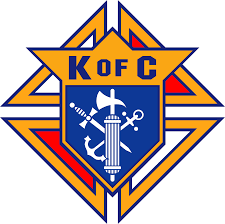 Knights of ColumbusSt. Philip the Apostle Council #11671
 Clifton, New JerseyMONSIGNOR PETER J. DOODY
 SCHOLARSHIP FUND 2022.Scholarship for Students wishing to attend College or Trade School 
 2022Scholarship Requirements:Application Limitation: This scholarship is only available to students related to current Council 11671 members in good standing.Application Deadline: All applications must be post marked no later than March 29, 2022.  Also, Application material can be scanned and sent by email with attached file.Application Consideration: Submitted applications will be reviewed during the first 2 weeks of April 2022.Application Nomination: Selected Applications will be presented to the general Knights membership at the monthly meeting in May 2022.Application Award: Successful scholarship recipients will be notified prior to the Knights of Columbus “June 2022 Spring Awards Ceremony”. 





Scholarship Application Criteria:


The student must meet the following criteria, which will be subject to validation by the Knights of Columbus Scholarship Committee:Be a graduating senior from a High School with at with at least a "B" average.Final transcript must be submitted with proof of graduation.Have a family member in good standing (dues paid) of the St. Philip
Knights of Columbus Council 11671.Provide an original essay submission based on the topic that has been announced by the Knights of Columbus Scholarship Committee:Be enrolled to attend any school of higher learning (proof of enrollment is
required).Be involved in community service and/or outreach activities.Complete the Monsignor Peter Doody Scholarship Application.7. Forward your College/Trade School information and student ID number to: 
Raymond Lill or Jack Houston – information is listed below:Distribution of the scholarship money will be made by check paid directly to the College Trade School that is admitted and enrolled by the student for the benefit of school tuition.Completed Scholarship packet submitted to:Jack Houston – Past Grand Knight
Application Material can be “scanned” and attach file to email:
jhouston8@fordham.edu
Contact Information: 201-452-3817
jhouston8@fordham.eduOr:Raymond Lill – Past Grand KnightSt. Philip the Apostle - Knights of Columbus — Council #1167159 Stevens RoadClifton, New Jersey 07013Contact Information:     Raymond Lill
 (973) 472-1756               Email: raylillkofc@verizon.net                             Scholarship Application for College
                               or Trade School                                            2022St. Philip the Apostle Council #11671 Clifton, New Jersey 07013Full Name:Parent(s) or Guardian: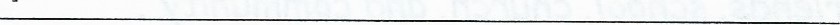 Address:Phone:      

The College/Trade School you will be attending in Fall of 2022:Grade average as of the recent transcript: (attach a copy of your recent transcript)Church or Community Service/Civic Activities: *Activities and/or Church Ministries: *School curricular and extracurricular activities and honors received. *Hobbies/lnterests: *Please complete the following essay. The Essay is to be completed on a separate sheet(s) of paper attached to this Scholarship Application.

"In what ways has your faith guided you in your life - with family, friends, school, church, and community".Your submission certifies that the information presented on the application is true and correct. Falsified information will result in disqualification. Your submission of this application also authorizes the Msgr. Peter J. Doody Scholarship BOARD OF TRUSTEES and the Knights of Columbus of St. Philip Council #11671 to check information and original writing you have provided to verify your successful completion of this application. Applicant’s SignatureDate:
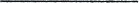 Parent/Guardian Signature:Date: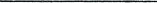 Application packet must include your essay and be completed and postmarked or delivered to the below address on or before March 29, 2022.Completed Scholarship packet submitted to:

Jack Houston:  jhouston8@fordham.edu
Application packet can be “scanned” and attach document to email.Or,Raymond Lill – Past Grand Knight59 Stevens Road     Clifton, New Jersey 07013Contact Information:     Raymond Lill
 (973) 472-1756   raylillkofc@verizon.net

LATE APPLICATIONS WILL NOT BE ACCEPTED *
 Additional pages can be used to complete application.